Corporate governanceSubmitted to: Naveed AzeemSubmitted by: FatimaRole#: 14299Assignment: corporate governance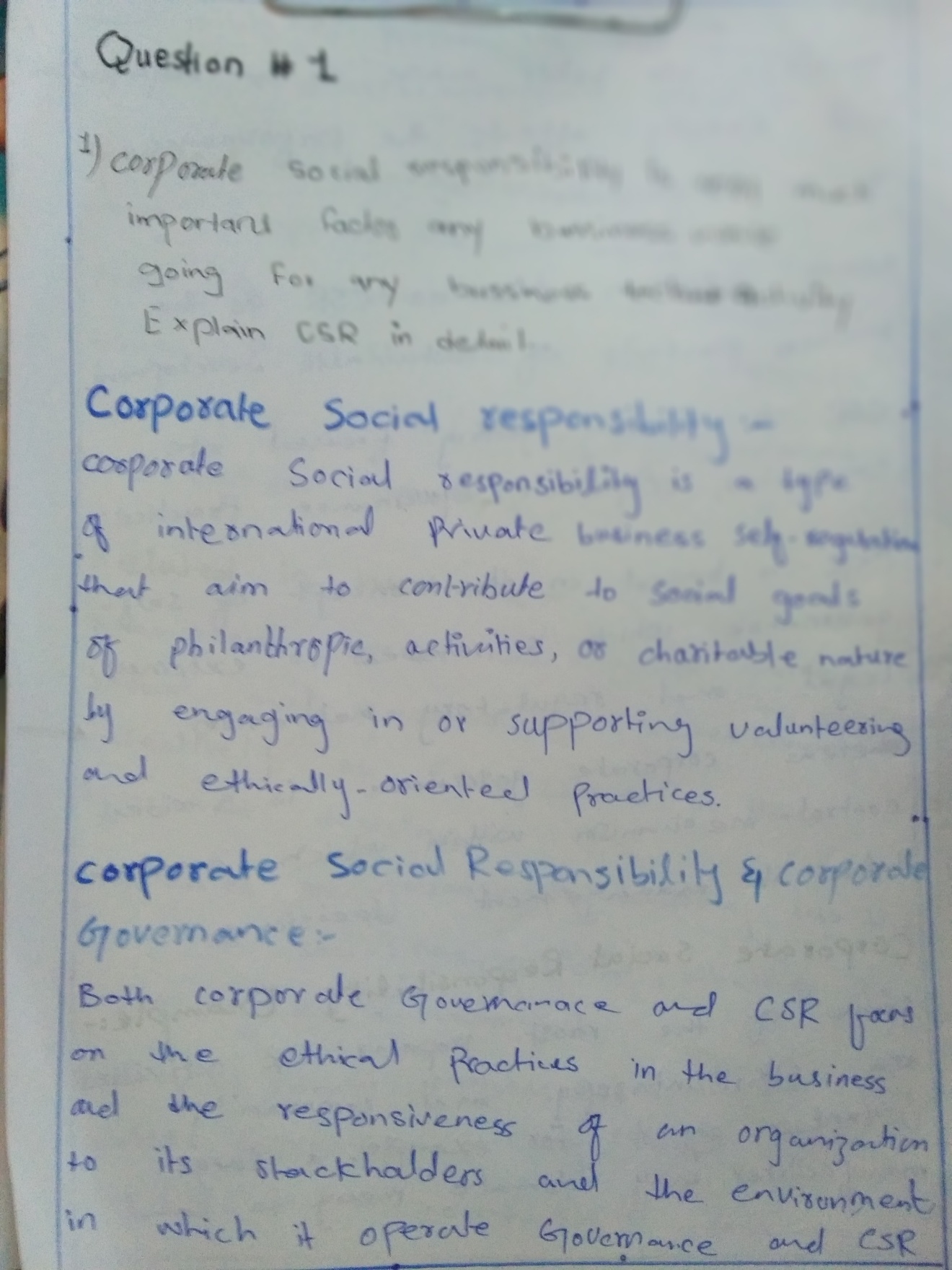 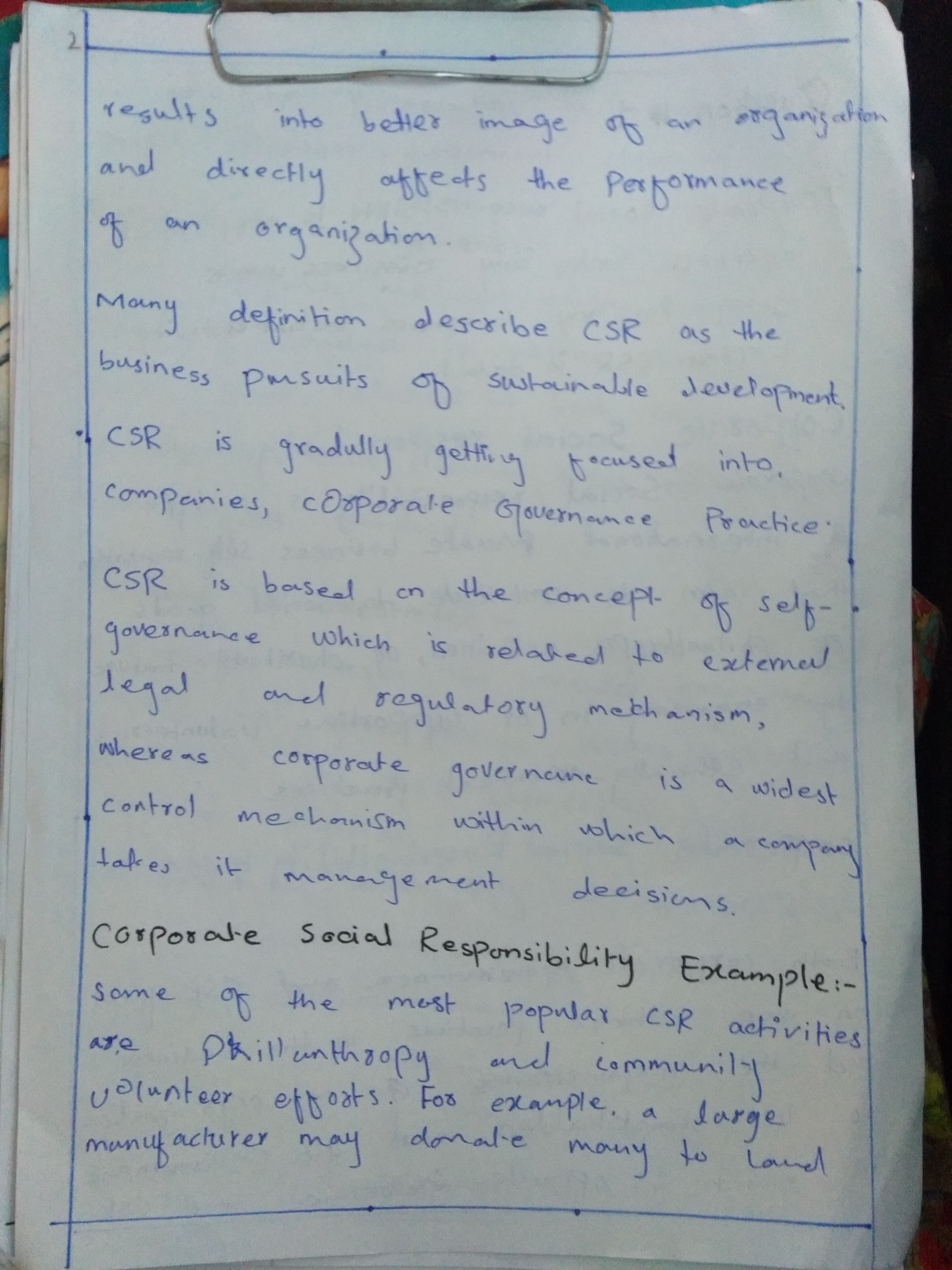 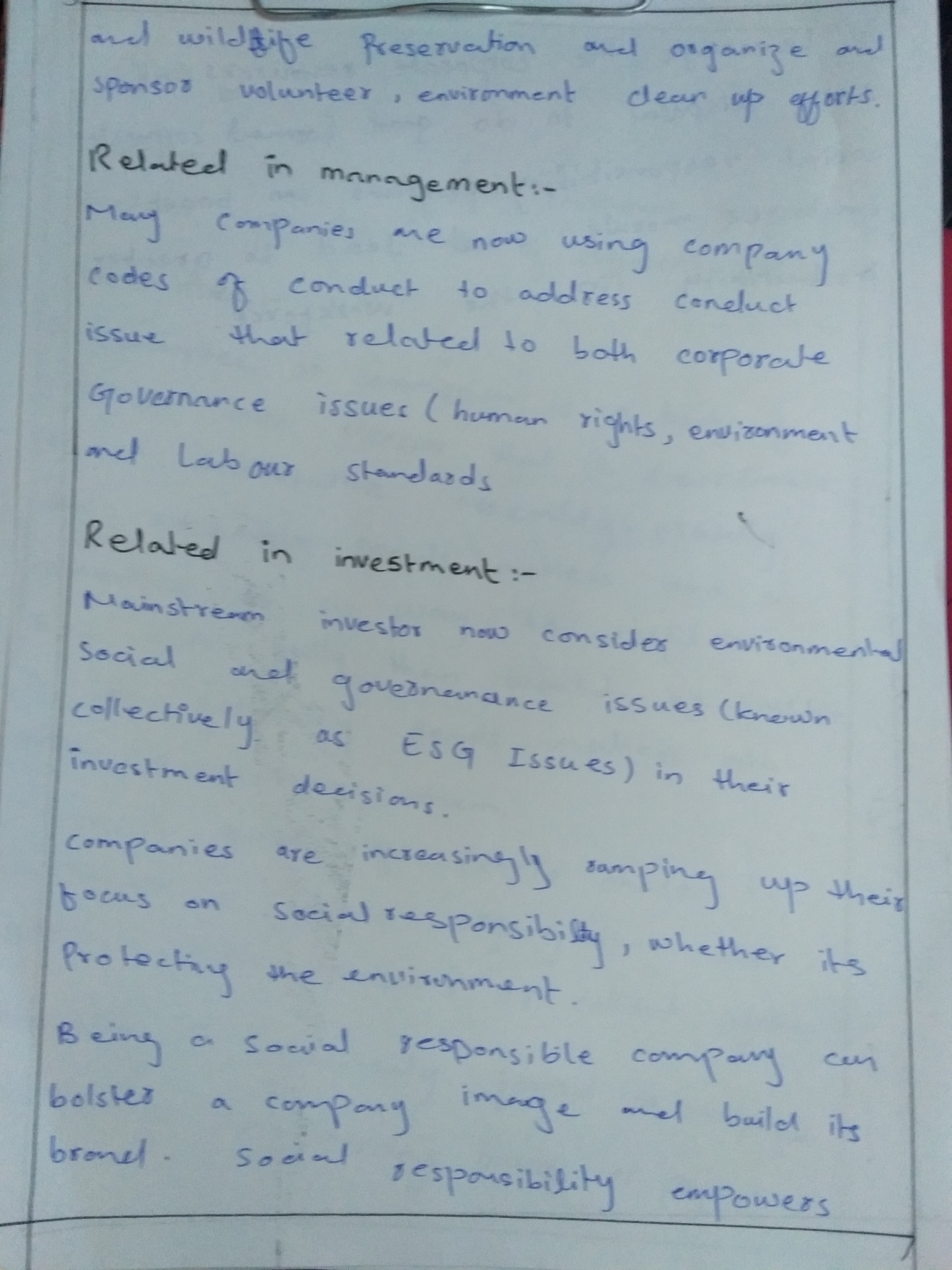 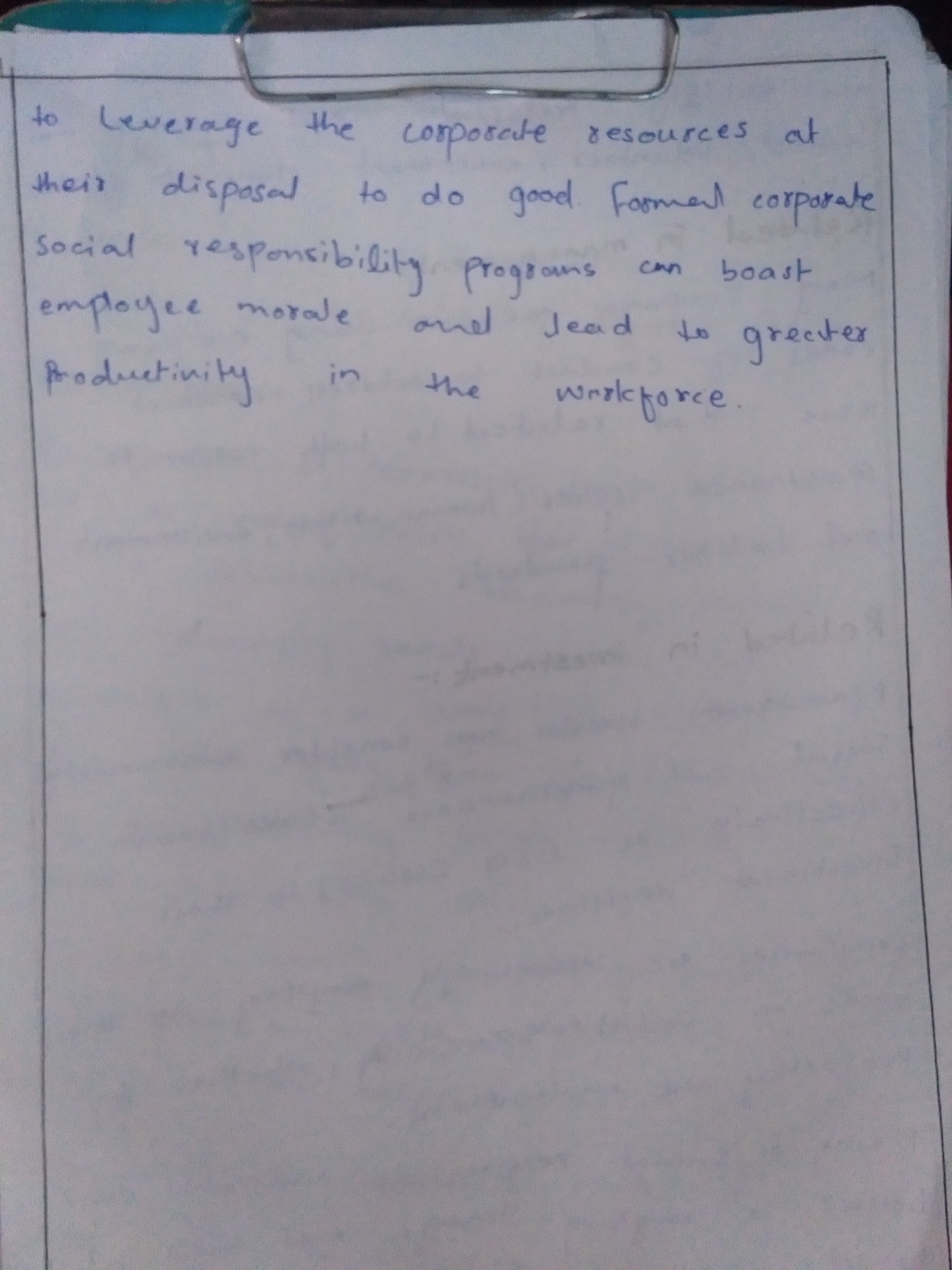 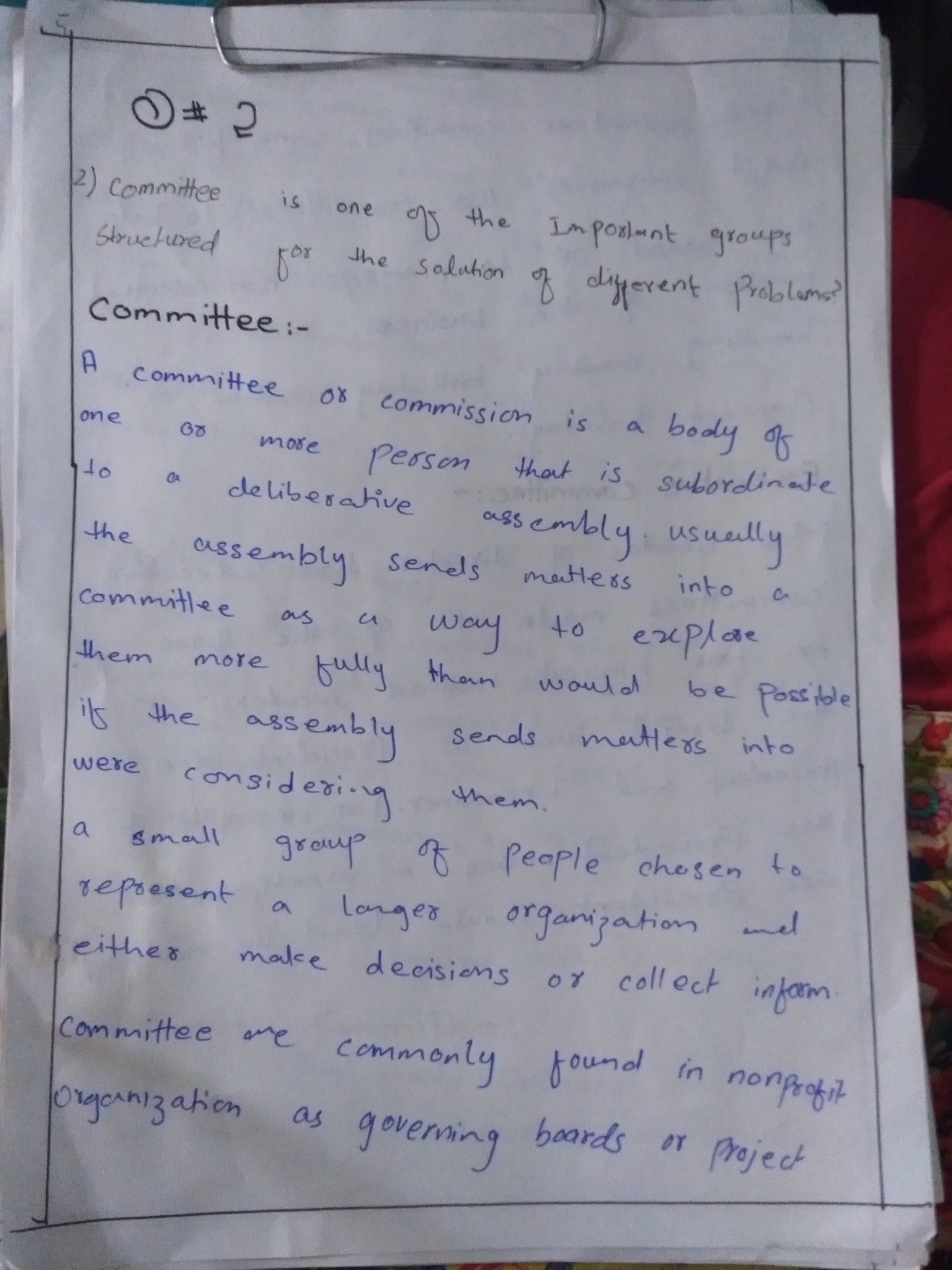 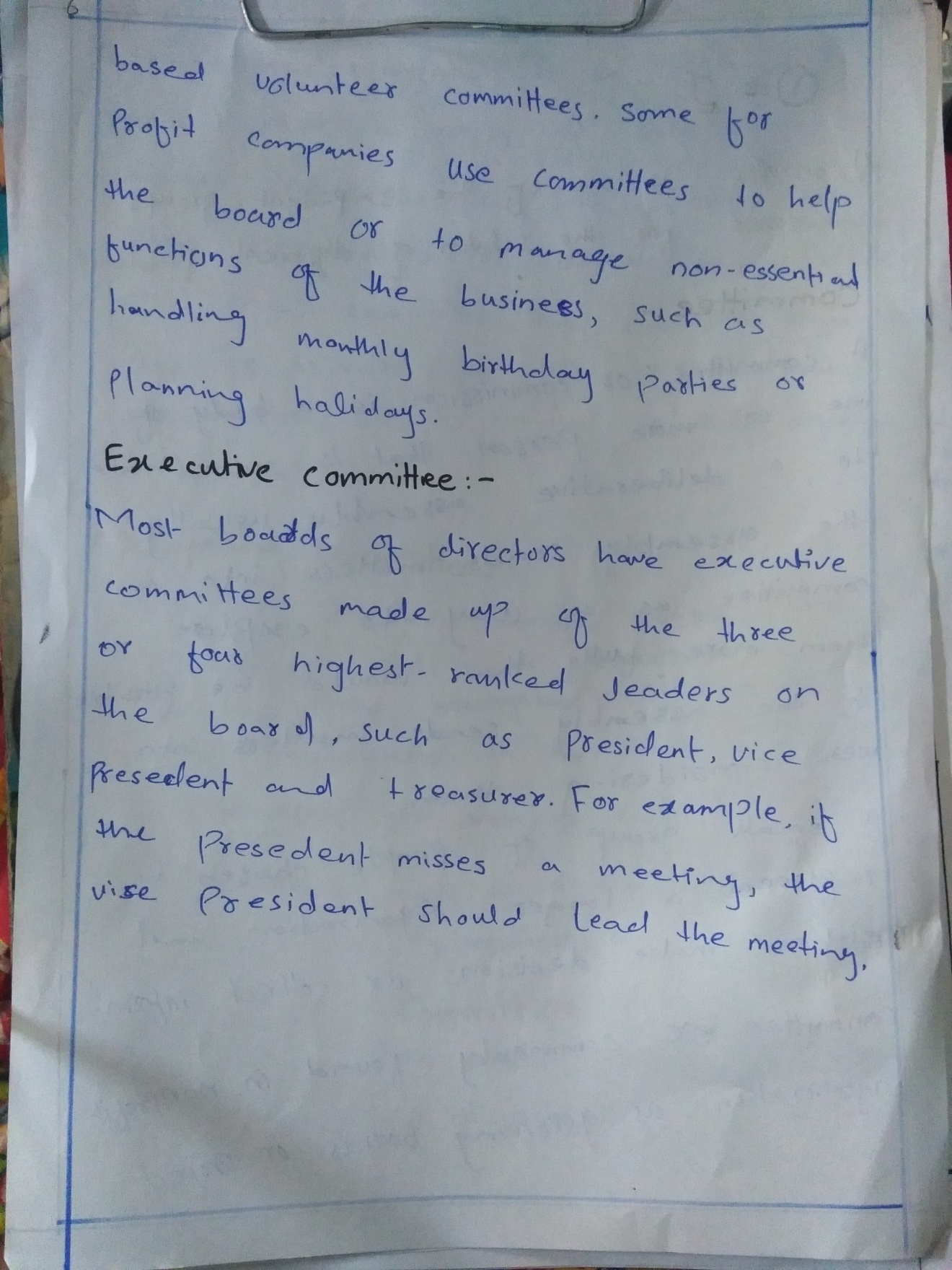 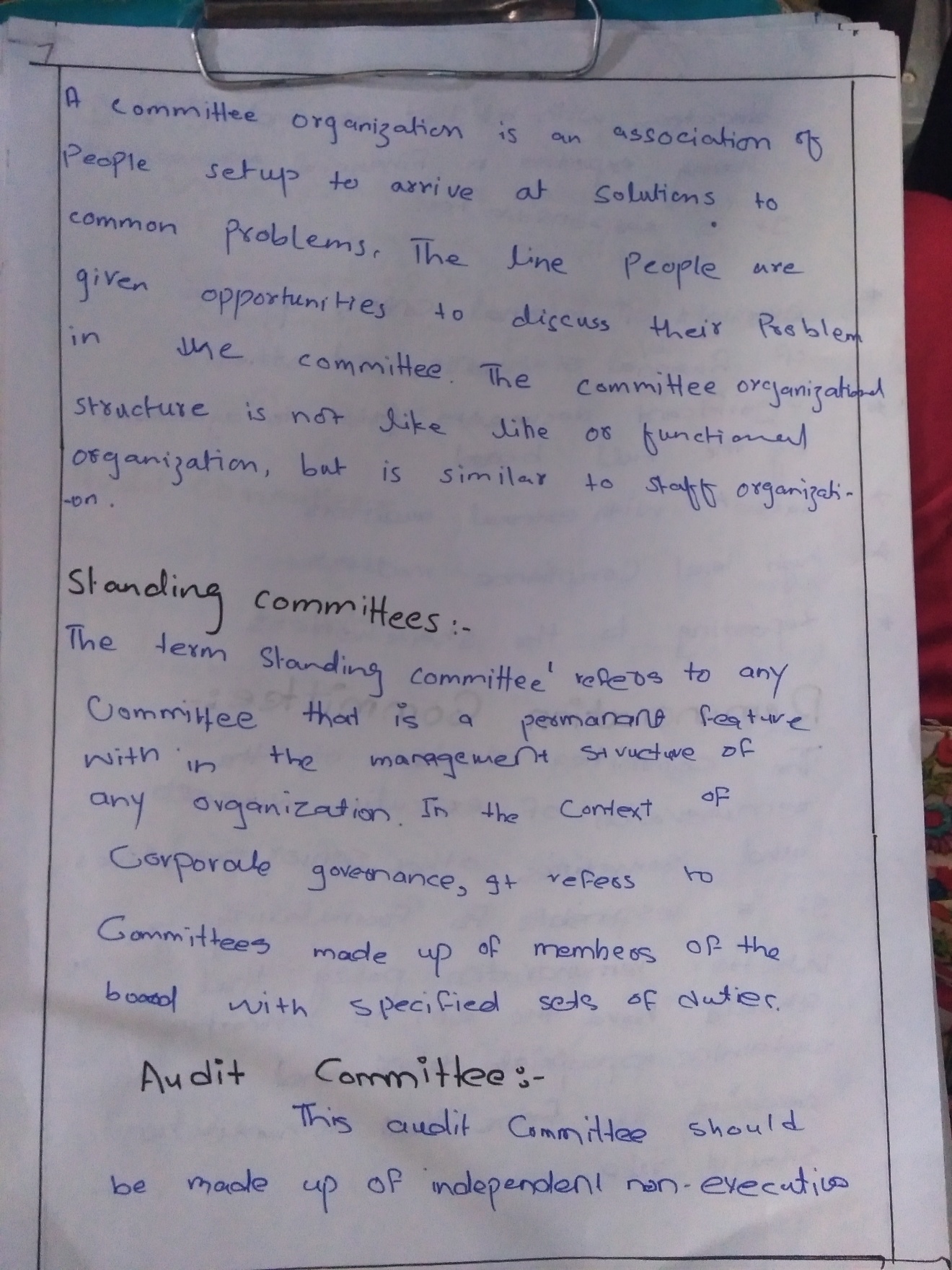 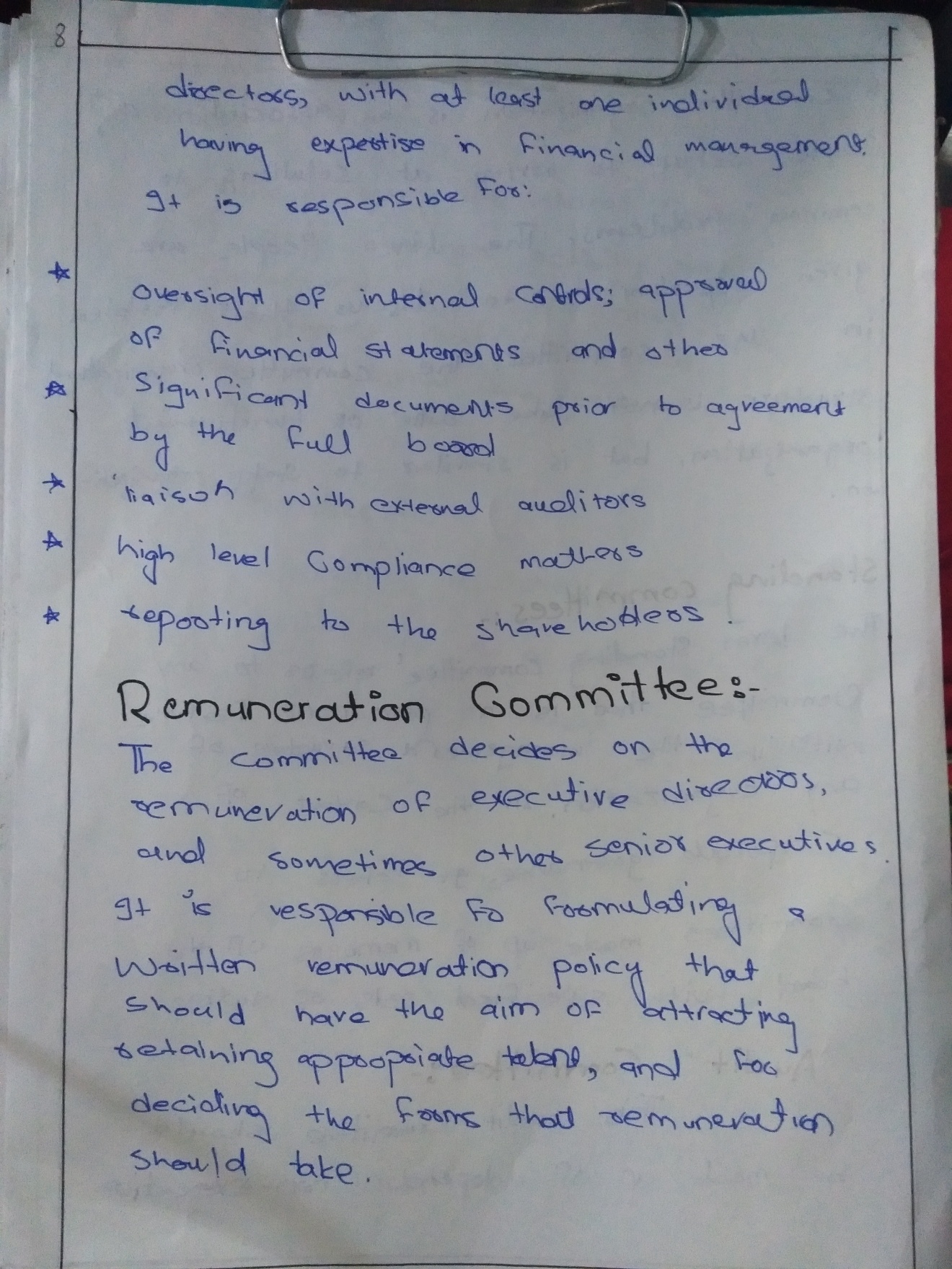 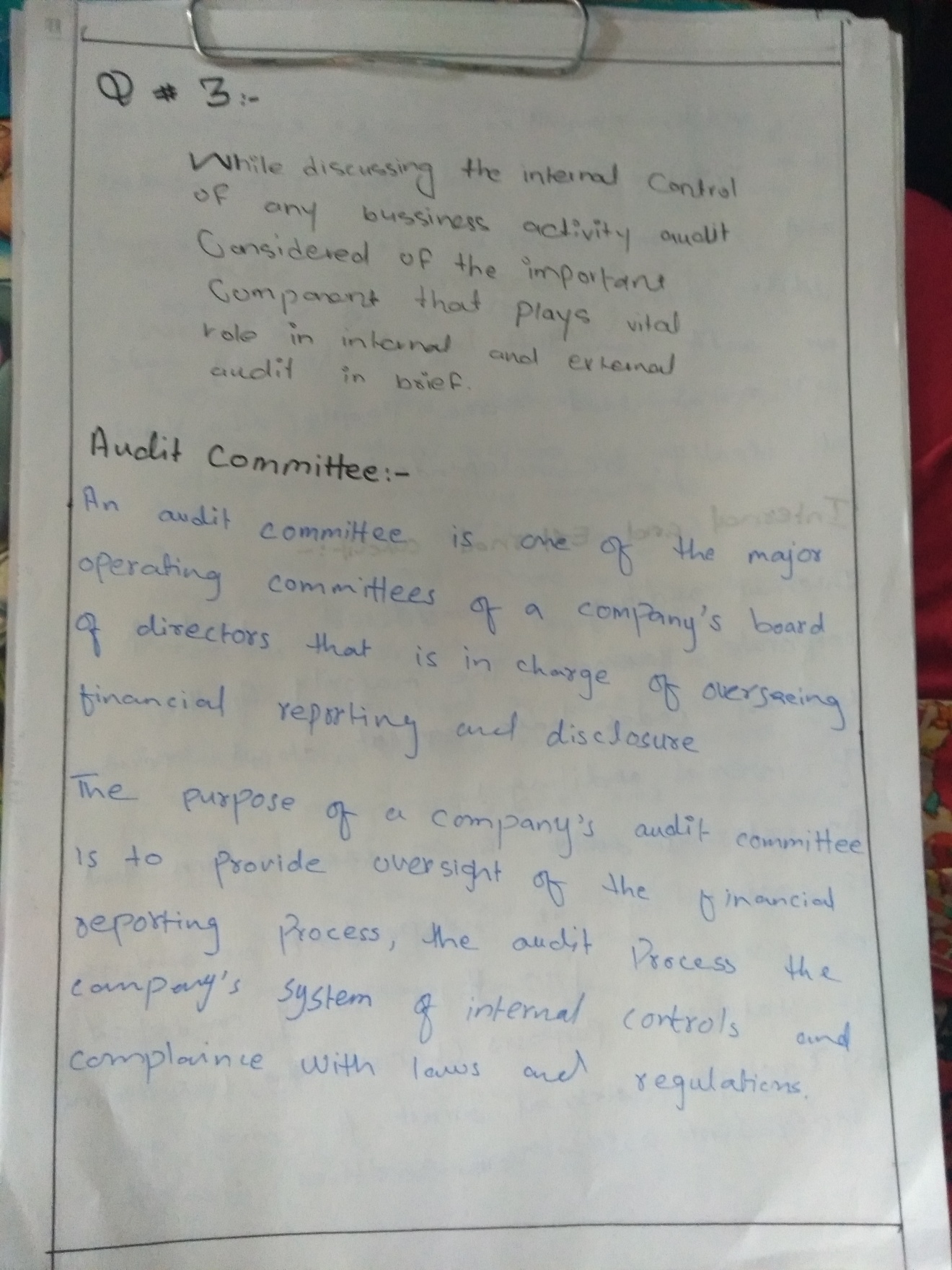 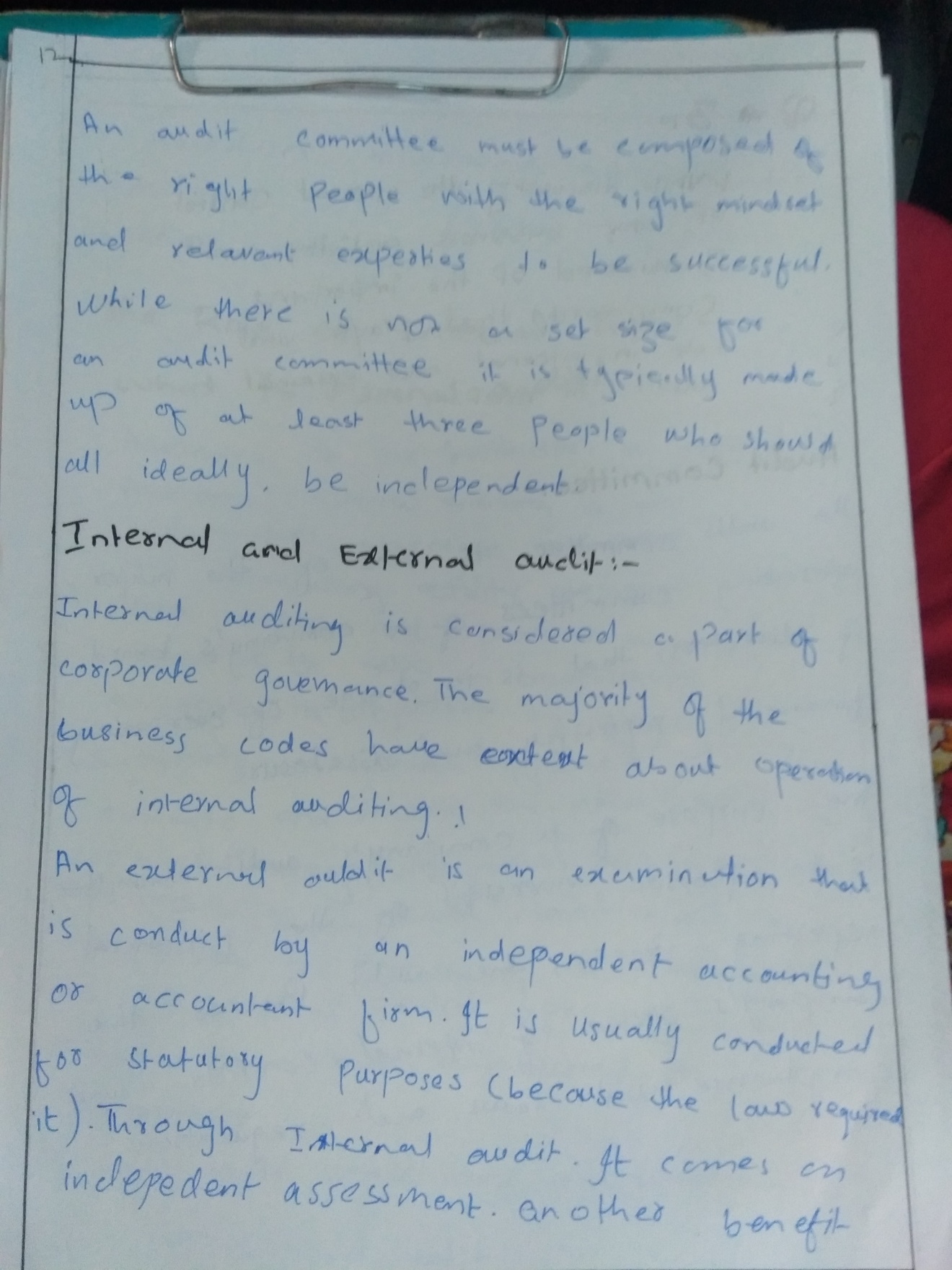 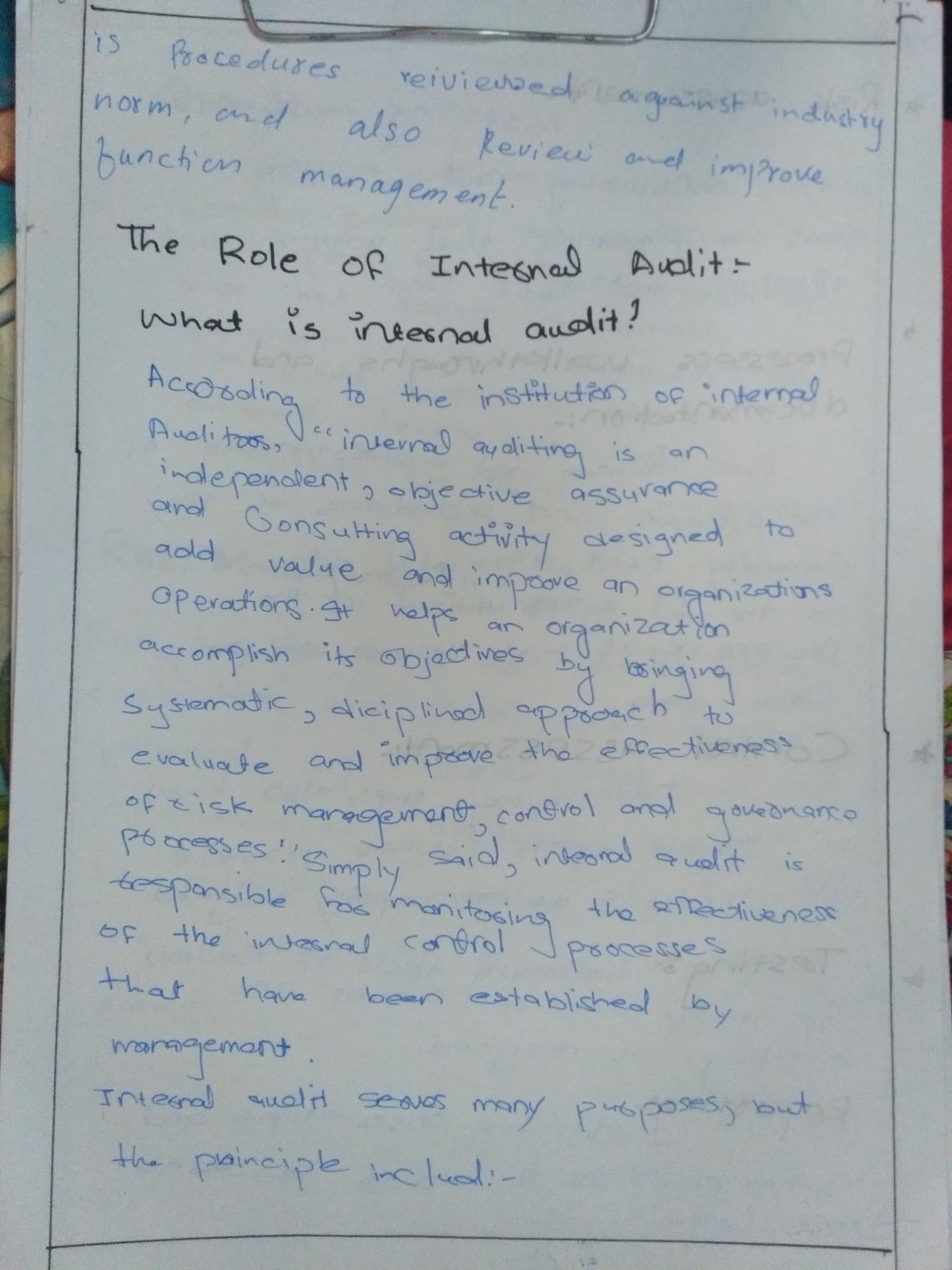 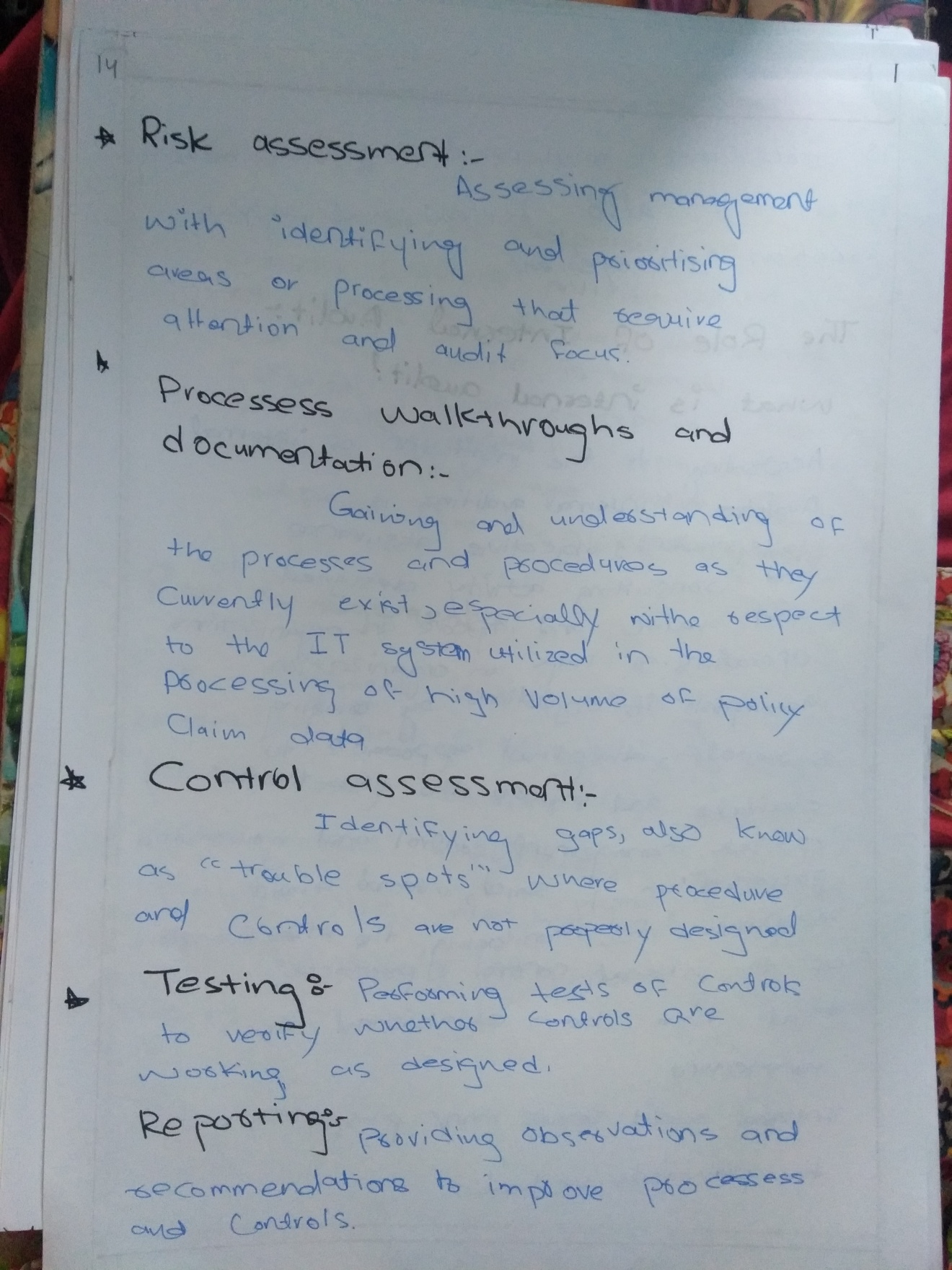 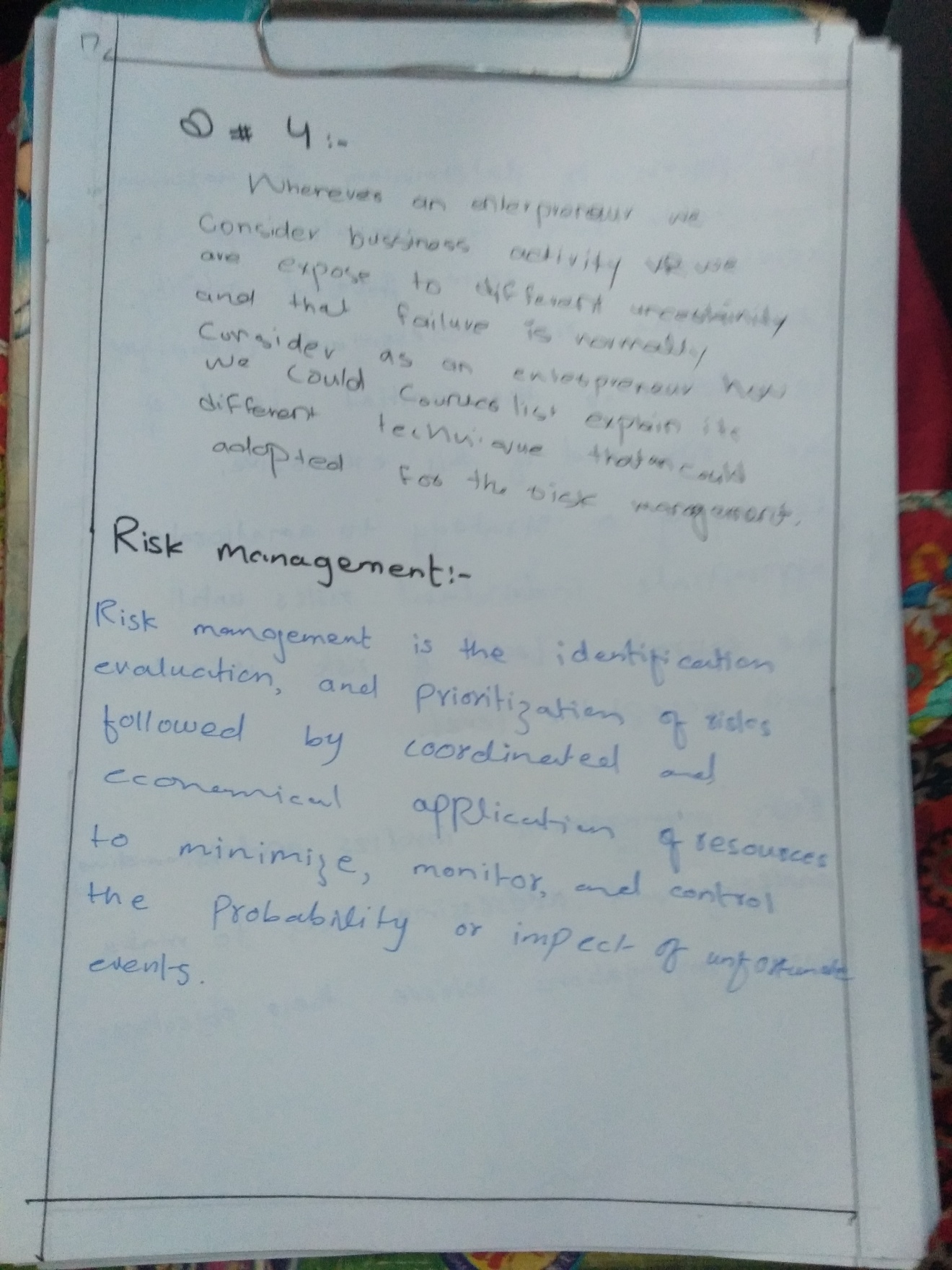 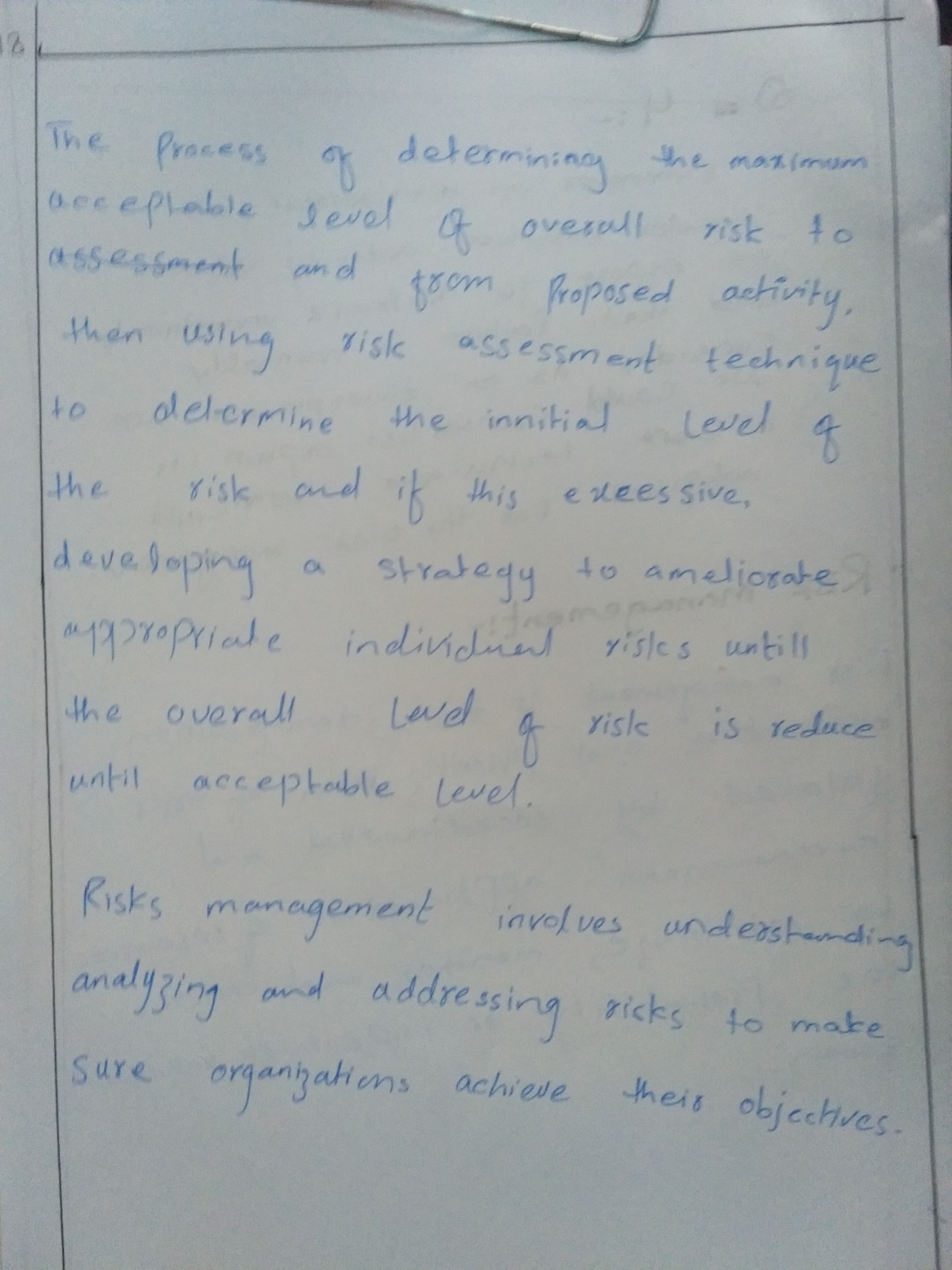 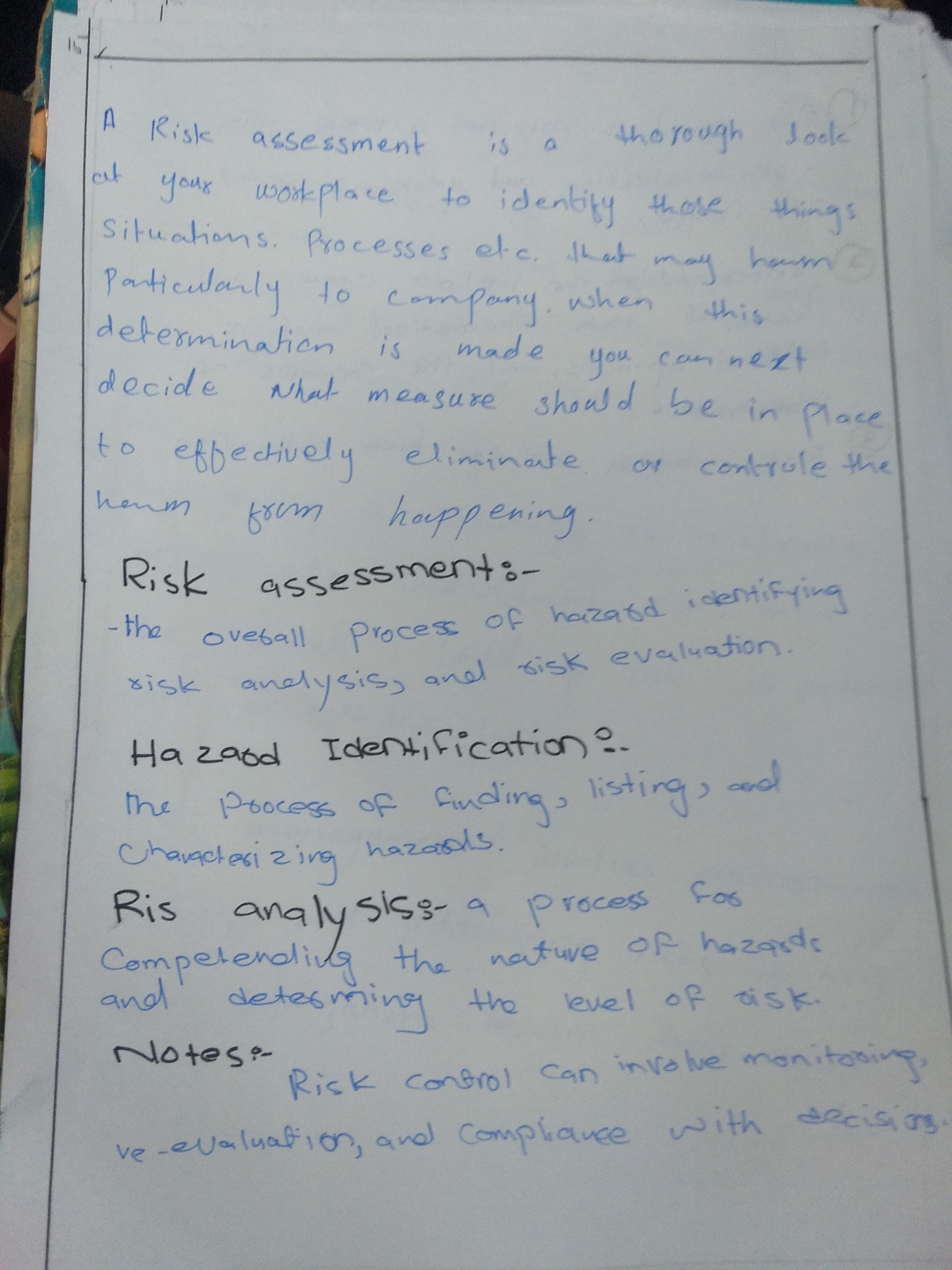 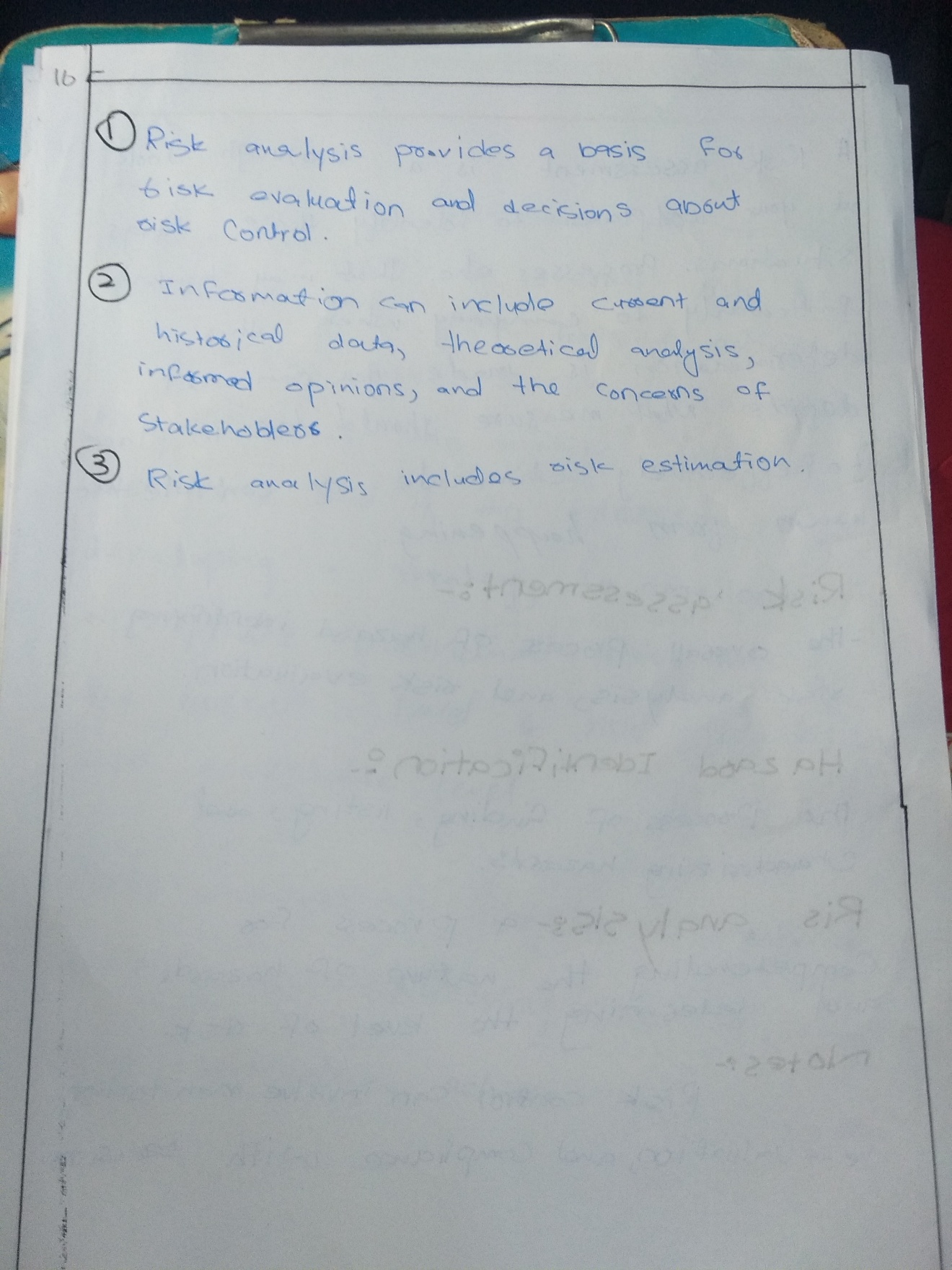 